West Texas Justice Lubbock, TexasLicense to Carry a Handgun (LTC) Training David J MeadCertified Texas LTC InstructorNRA Certified InstructorNRA Range Safety OfficerRetired Deputy U.S. MarshalPrior Dallas Police OfficerUnited States Navy Veteranwww.westtexasjustice.com806-786-5558 djm2255@gmail.com"Please read these instructions carefully"There are two independent steps that must be completed to obtain a TexasLicense to Carry a Handgun (LTC). One step is going online to apply with the Department of Public Safety. The other step is taking an LTC class. These steps are independent of each other, so it does not matter which is done first.  I cover how to apply with the DPS portion in class for your convenience.TRAINING LOCATIONS: Classroom: 5015 Gary Ave., Lubbock.  Shooting qualification will be conducted at a Private Outdoor Range. 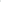 START TIME: 9:00 AMFEES:  LTC Class Fee, is paid to the instructor as follows (cash, check, Venmo or credit/debit cards): Class Fee: $65.00 ($5 discount for cash at class checkout).  This fee includes all required academic training, and range qualification.We will take a 30-45 min lunch break; you can bring a sack lunch or grab something at a fast-food restaurant.We will be on the range around 2:00 to 3:00 PM for the shooting qualification.Students need to bring eye and ear protection. I have extra if you need some.There is no minimum caliber with which to qualify. I have some.22 Cal. and 9mm handguns to use if you do not have one. Ammo fee is $20.00 and includes a handgun.  You can use a red dot sight now, but no magnification or lasers allowed.If you have your own handgun, you need to bring 50 rounds of factory ammunition - no reloaded ammunition (extra rounds recommended). IF YOU HAVE MORE THAN ONE MAGAZINE FOR YOUR HANDGUN, BRING IT WITH YOU.Academic training will be conducted at:5015 Gary Ave., Lubbock, Tx.Classroom topicsUse of ForceNon-Violent Dispute ResolutionSafe handling of Handguns and Restraint HolstersSafe Storage of HandgunsNOTE: It would be good to have a fundamental working knowledge of topic 3, however we will cover Safe handling and how a firearm works in class as well as familiarization of a firearm while on the range since several students use one of my firearms and may not be familiar with a certain firearm. Topic 3 is provided as refresher material and to establish rules and procedures for safely and successfully completing the range qualification.At the end of the academic training, you will take a short 25 question (multiple choice - true/false) test on which you must attain a minimum score of 70 out of a possible 100. NO LOADED FIREARMS IN THE CLASSROOMRange qualification will be conducted at a private range:You will shoot 50 rounds of factory loaded, full metal jacket ammunition (FMJ). Neither hollow point nor reloaded ammunition is permitted. Your handgun ammunition will be inspected. As a safety factor for you and the other students, the final decision as to the use of any handgun or ammunition will be at the instructor's discretion.Bring your UNLOADED handgun and magazines to the range either holstered or in a closed case. The three critical firearm safety rules are:l. Always keep your firearm pointed in a safe direction (toward the target).Always keep your finger off the trigger until ready to shoot.Always keep your firearm unloaded until ready to shoot.Violation of safety procedures is cause for disqualification.You will be shooting at the B27 target. You must attain a score of 175 out of a possible 250 to pass this part of the training.  If you do not attain a passing score, you may immediately retake the ENTIRE range qualification course of fire.